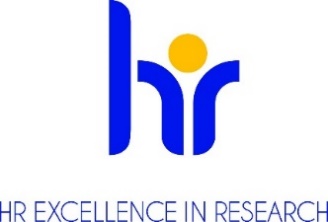 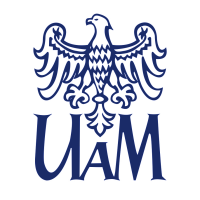  ADAM MICKIEWICZ UNIVERSITY, POZNAN ANNOUNCESA COMPETITIONfor the position of Postdoc in project
at the Faculty of Biologyin the project Maestronumber UMO-2020/38/A/NZ3/00498Basic informationResearch discipline (research field): biology, biotechnology, biochemistry,  medicine or related life science fieldNumber of work hours per week including a task-based work schedule (if applicable): full-time job - 40 hours per weekType of an employment contract and expected duration of employment: fixed-term contract from 2024.07.01 to 2025.06.30 with the possibility of extension.Anticipated job starting date: 2024.07.01Workplace location: Department of Gene Expression, Institute of Molecular Biology and Biotechnology, Faculty of Biology, Adam Mickiewicz University in Poznań, ul. Uniwersytetu Poznańskiego 6, 61-614 PoznańMonthly salary: 7 700 PLN brutto (10 000 PLN brutto-brutto) Full-time salary for a post-doc type – details: https://www.ncn.gov.pl/sites/default/files/pliki/uchwaly-rady/2020/uchwala61_2020-zal1.pdf#page=33Application deadline and process: Application deadline: 2024.04.30, 23:59:50.Please submit the following documents to: praca-ibmib@amu.edu.pl Required documents:Application form/letter of the candidate; Professional CV including scientific achievements;Diplomas or certificates issued by colleges and universities attesting to education and degrees or titles held (in case of academic degrees obtained abroad - the documents must meet the equivalence criteria set out in Article 328 of the Act of 20 July 2018 Law on Higher Education and Science (Journal of Laws of 2023, item 742 i.e.; Polish:  Dziennik Ustaw 2023 poz. 742 tj.); Information on the Applicant’s research, teaching and organizational achievements;List of publications;Letter summarizing previous work, experience and future interests;Contact information for two professional references;Candidates will be selected through an open competition in accordance with the guidelines of the National Science Centre; The competition may be extended until a suitable candidate is found who meets all the requirements.Consent to the processing of personal data as follows : In accordance with Article 6 (1) (a) of the General Data Protection Regulation of 27 April 2016. (OJ EU L 119/1 of 4 May 2016) I consent to the processing of personal data other than: first name, (first names) and surname; parents' first names; date of birth; place of residence (mailing address); education; previous employment history, included in my job offer for the purpose of the current recruitment.";Conditions of the competition determined by the competition committee Determination of qualifications: (researcher profile) according to the Euraxess guidelines:(R1) First Stage Researcher (up to the point of PhD)(R2) Recognised Researcher (PhD holders or equivalent who are not yet fully independent)(R3) Established Researcher (researchers who have developed a level of independence)(R4) Leading Researcher (researchers leading their research area or field)Job Offer description:Project leader: Prof. Krzysztof SobczakProject title: Pathogenesis driven by RNAs with expansion of trinucleotide repeats: mechanisms and therapeutic strategiesProject is carried out within the MAESTRO programme of the National Science Center.Position for PostDoc available at the Department of Gene Expression, Institute of Molecular Biology and Biotechnology (IMBB), Faculty of Biology, Adam Mickiewicz University in Poznań (AMU). AMU is the largest academic center in Poznań and one of the best research centers in Poland (ID-UB status). We are looking for people interested in research work in a team dealing with research related to human molecular genetics, under the direction of Professor Krzysztof Sobczak. The team's interests focus primarily on the study of the molecular basis and the development of experimental therapy for selected neurodegenerative diseases associated with trinucleotide repeat expansion (myotonic dystrophies - DM, and fragile X-associated syndromes - FXS and FXTAS). DM1 is an autosomal dominant disorder caused by CTG repeat expansion in the 3'-UTR of the DMPK gene. The DMPK transcript contains extended CUG repeats (CUGexp) and is retained in the nucleus in the form of nucleoprotein clusters (foci). This nuclear retention of the DMPK transcript is in part a consequence of the interaction of CUGexp RNA with RNA binding proteins, such as splicing factors belonging to the Muscleblind-like protein (MBNL) family. The binding of hundreds of MBNL proteins to a single CUGexp RNA results in their functional deficiency and disruption of alternative splicing, a process normally regulated by these proteins. In our research, we focus on a deeper understanding of some aspects of the molecular basis of DM (CUGexp) and FXTAS (CGGexp), especially those related to metabolism of toxic RNAs, the functions of individual splicing factors, and disturbances in non-canonical translation occurring directly on the sequence of trinucleotide repeats (the so-called RAN translation). We also focus on the development of therapeutic approaches using antisense oligonucleotides (ASOs) and small compounds that prevent the interaction of CUGexp (DM) and CGGexp (FXTAS) RNAs with proteins. Basic duties: Conducting experiments explaining the mechanisms of RNA recognition by MBNL proteins and the regulation of alternative splicing by these proteins based on whole transcriptome approaches. Conducting experiments explaining the mechanisms of RAN translation of CGGexp in the FMR1 mRNA – cell-base experiments and whole transcriptome approaches. Experimental therapy of DM1 and FXTAS with the use of ASO and small compounds both in vitro and in animal models of these diseases. Participation in the preparation of publications. Requirements and qualifications:The successful candidate must have a Ph.D.  degree in biology, biochemistry, chemistry, genetics, computational biology or related life science field (in case of academic degrees obtained abroad - the documents must meet the equivalence criteria set out in in Article 328 of the Act of 20 July 2018 Law on Higher Education and Science (Journal of Laws 2023, item 742 i.e.);Proven record of productivity and publications in high-impact journals;The competition is open to individuals who meet the requirements specified in Article 113 of the Law on Higher Education and Science of 20 July 2018 (Journal of Laws of 2023, item 742  i.e.).Required languages:Language: English	Level:  good or betterRequired research, teaching or mixed experienceAn ideal position for candidates who have already come into contact with researches related to biochemistry and biology of RNA or whole transcriptomic analyses; Experience in human molecular genetics, cellular and molecular biology.Benefits:an atmosphere of respect and cooperationsupporting employees with disabilitiesflexible working hours funding for language learningco-financing of training and coursesadditional days off for educationlife insurancepension plansavings and investment fundpreferential loansadditional social benefitsleisure-time fundingsubsidizing children's vacations"13th" salaryEligibility criteria: Obtaining a doctoral degree in an entity other than the entity where employment in this position is planned; Employment for a period of not less than 6 months; During the period of receiving this remuneration, the employed person will not receive any other remuneration from the funds allocated as direct costs from research projects financed under NCN calls; During the period of receiving this remuneration, the employed person will not receive remuneration from another employer under an employment contract, including from an employer based outside Poland. The selection proces:Competition committee begins working no later than 14 days after the deadline for submission of documents.Formal evaluation of submitted proposals.  Call to provide additional or missing documents if necessary. Selection of candidates for the interview stage.Interviews for candidates who meet the formal requirements.The committee has the right to request external reviews of candidates' work or to ask candidates to conduct teaching assignments with an opportunity for student evaluation.The chair of the competition committee announces the results and informs the candidates. This information will include justification with a reference to candidates' strengths and weaknesses. Submitted documents will be sent back to candidates.RODO Information Clause :Pursuant to Article 13 of the General Data Protection Regulation of 27 April 2016. (Official Journal of the EU L 119 of 04.05.2016) we inform that:The controller of your personal data is Adam Mickiewicz University, Poznań with the official seat: ul. Henryka Wieniawskiego 1, 61 - 712 Poznań.The personal data controller has appointed a Data Protection Officer overseeing the correctness of the processing of personal data, who can be contacted via e-mail: iod@amu.edu.pl.The purpose of processing your personal data is to carry out the recruitment process for the indicated job position.The legal basis for the processing of your personal data is Article 6(1)(a) of the General Data Protection Regulation of 27 April 2016 and the Labour Code of 26 June 1974. (Journal of Laws of 1998 N21, item 94 as amended).Your personal data will be stored for a period of 6 months from the end of the recruitment process.Your personal data will not be made available to other entities, with the exception of entities authorized by law. Access to your data will be given to persons authorized by the Controller to process them in the performance of their duties.You have the right to access your data and, subject to the law, the right to rectification, erasure, restriction of processing, the right to data portability, the right to object to processing, the right to withdraw consent at any time.You have the right to lodge a complaint to the supervisory authority - the Chairman of the Office for Personal Data Protection, ul.Stawki 2, 00 - 193 Warsaw.Providing personal data is mandatory under the law, otherwise it is voluntary.Your personal data will not be processed by automated means and will not be subject to profiling.